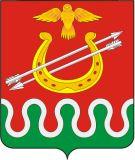 КОНТРОЛЬНО-СЧЕТНЫЙ ОРГАН БОГОТОЛЬСКОГО РАЙОНАСТАНДАРТ ВНЕШНЕГО МУНИЦИПАЛЬНОГО ФИНАНСОВОГО КОНТРОЛЯ «ОРГАНИЗАЦИЯ, ПРОВЕДЕНИЕ И ОФОРМЛЕНИЕ РЕЗУЛЬТАТОВ ФИНАНСОВО-ЭКОНОМИЧЕСКОЙ ЭКСПЕРТИЗЫ ПРОЕКТОВ РЕШЕНИЙ БОГОТОЛЬСКОГО РАЙОННОГО СОВЕТА ДЕПУТАТОВ И НОРМАТИВНО-ПРАВОВЫХ АКТОВ ПО БЮДЖЕТНО-ФИНАНСОВЫМ ВОПРОСАМ ИСПОЛЬЗОВАНИЯ МУНИЦИПАЛЬНОГО ИМУЩЕСТВА И ПРОЕКТОВ МУНИЦИПАЛЬНЫХ ПРОГРАММ»(утвержден Постановлением Боготольского районного Совета депутатов от 02.10.2014 № 8-П)Содержание                  1. Общие положенияСтандарт финансового контроля «Организация, проведение и оформление результатов финансово-экономической экспертизы проектов Решений Боготольского районного Совета депутатов (далее Решение) и нормативно-правовых актов по бюджетно-финансовым вопросам и вопросам использования государственного имущества и проектов муниципальных программ» (далее - Стандарт) разработан с учетом положений Регламента Контрольно – счетного органа Боготольского района (далее - Регламент Контрольно – счетного органа) и опыта организации и проведения финансово-экономической экспертизы проектов Решений и нормативно-правовых актов по бюджетно-финансовым вопросам и вопросам использования муниципального имущества, проектов муниципальных программ Счетной палатой Красноярского края (далее - Счетная палата).Целью Стандарта является установление общих правил и процедур организации и проведения Контрольно – счетным органом финансово-экономической экспертизы (далее - Экспертизы) проектов Решений и нормативно-правовых актов по бюджетно-финансовым вопросам и вопросам использования муниципального имущества (далее - Законопроекты), проектов муниципальных программ (далее - Проекты МП).Задачами Стандарта являются:определение содержания, принципов и процедур проведения экспертизы Законопроектов и Проектов МП;установление общих требований к организации, проведению и оформлению результатов экспертизы Законопроектов и Проектов МП.При организации и проведении экспертизы Законопроектов и Проектов МП должностные лица Контрольно – счетного органа обязаны руководствоваться Конституцией Российской Федерации, Бюджетным кодексом РФ, Уставом Боготольского района, Решением Боготольского районного Совета депутатов от 22.09.2008 № 43-89 «О бюджетном процессе в Боготольском районе», Решением Боготольского районного Совета депутатов от16.07.2013  № 29-193 «О создании Контрольно – счетного органа Боготольского района»,Постановлением администрации Боготольского района от 05.08.2013 № 560-п «Об утверждении Порядка принятия решений о разработке муниципальных программ Боготольского  района Красноярского края, их формирования и реализации», другими нормативными правовыми актами Российской Федерации, Красноярского края и Боготольского района, Регламентом Контрольно – счетного органа, а также иными нормативными документами Контрольно – счетного органа и настоящим Стандартом.Общая характеристика экспертизы Законопроектов и Проектов муниципальных программ  (далее по тексту – МП)Цель проведения Экспертизы Законопроектов и Проектов МП:обеспечение законного и эффективного использования районных бюджетных средств, а также формирования и использования муниципальной собственности и собственности, переданной на осуществление муниципальных полномочий;обеспечение единства применения законодательства.Задачи проведения Экспертизы Законопроекта:изучить существующую законодательную и нормативную базу по вопросам Законопроекта;проверить нормы представленного на экспертизу Законопроекта на соответствие действующему законодательству;оценить финансовые риски анализируемого Законопроекта;оценить обоснованность и рациональность предлагаемых расходов районного бюджета, выявить резервы;выявить в Законопроекте реализацию рекомендаций Контрольно – счетного органа, разработанных по результатам проведённых ранее контрольных и экспертно-аналитических мероприятий;подготовить заключение по результатам Экспертизы;выработать рекомендации по доработке Законопроекта, в том числе по предотвращению нарушений и устранению недостатков;Задачи проведения Экспертизы Проекта МП:получить полную и достоверную информацию о формировании и проектируемых показателях Проекта МП;оценить потребности в ресурсах для достижения целей и результатов Проекта МП риски для её реализации;оценить обоснованность и рациональность предлагаемых расходов районного бюджета на реализацию программных мероприятий, предусмотренных Проектом МП, выявить резервы при их составлении;оценить необходимость решения проблем, обозначенных Проектом МП, программно-целевыми методами;оценить Проект МП на соответствие действующему законодательству;выявить в Проекте МП реализацию рекомендаций Контрольно – счетного органа, разработанных по результатам проведённых ранее контрольных и экспертно-аналитических мероприятий;оценить финансовые риски анализируемого Проекта МП;подготовить заключение по результатам Экспертизы;проверить нормы представленного на экспертизу Проекта МП на соответствие действующему законодательству;выработать рекомендации по доработке Проекта МП.Предметом Экспертизы Законопроектов и Проектов МП являются:нормативно-правовое обеспечение комплекса мероприятий, предусматриваемых Законопроектом и Проектом МП;расчёты потребности в денежных средствах для достижения поставленных целей Законопроектом и Проектом МП;финансовые ресурсы бюджета района, а также объекты муниципальной собственности и собственности, переданной на выполнение муниципальных полномочий;соответствие Проекта МП действующему Порядку принятия решений о разработке, формирования и реализации долгосрочных целевых программ;проект нормативного правового акта.Организация и проведение Экспертизы Законопроектов и Проектов МПОснованием для проведения Экспертизы Законопроектов и Проектов МП является годовой план работы Контрольно – счетного органа.При проведении Экспертизы Законопроектов рассматривается следующий основной перечень вопросов:соответствие цели Законопроекта приоритетам государственной политики, целевым ориентирам стратегических программ социально-экономического развития Боготольского района, полномочиям и сферам ответственности государственных органов власти (усиление социальной направленности, снижение налоговой нагрузки на хозяйствующие субъекты, обеспечение прозрачности бюджета и бюджетных процедур, повышение эффективности использования муниципального имущества района);проверка соответствия действующему законодательству норм и нормативов, которые послужили основой для формирования объёма расходов;прогноз ожидаемых положительных (отрицательных) последствий при условии принятия Законопроекта на социально-экономическую ситуацию в Боготольского районе и качество жизни населения района;анализ соответствия проектируемых анализируемым Законопроектом расходов бюджета расходам, утверждённым Решением о районном бюджете на соответствующий год; оценка возможной дополнительной нагрузки на бюджет, которая может возникнуть в случае принятия Законопроекта; -  оценка  наличия в Законопроекте коррупциогенных факторов.При проведении Экспертизы Проекта МП рассматриваются следующий основной перечень вопросов:характеристика проблемы и обоснование необходимости решения её программными методами;соответствие цели Проекта МП приоритетам государственной политики района, целевым ориентирам стратегических программ социально-экономического развития Боготольского района, полномочиям и сферам ответственности органов государственной власти района;наличие системы показателей для измерения результатов реализации долгосрочной целевой программы (целевые индикаторы и показатели результативности от реализованных программных мероприятий, предоставление услуг определенного качества и объема), соответствие целевых индикаторов и показателей результативности поставленным целям МП;оценка чёткости и конкретности формулировок целей Проекта МП, их реальной достижимости;проверка обоснованности расходных обязательств, наличие информации, подтверждающей привлечение средств из федерального и краевого бюджета и внебюджетных источников;обоснованность программных мероприятий по срокам и ресурсам;прогноз ожидаемых последствий (при условии принятия целевой программы) на социально-экономическую ситуацию в Боготольском районе и качество жизни населения района;анализ планируемых программных мероприятий на предмет отсутствия (наличия) дублирования мероприятий действующих долгосрочных целевых программ;оценка рисков, которые могут возникнуть в процессе реализации долгосрочной целевой программы;анализ соблюдения требований статьи 179 Бюджетного кодекса РФ и нормативных правовых актов Российской Федерации, Красноярского края и Боготольского района о прогнозировании и программах социально-экономического развития;анализ соответствия проектируемых Проектом МП расходов бюджета расходам, утверждённым Решением о районном бюджете на соответствующий год; оценка возможной дополнительной нагрузки на бюджет, которая может возникнуть в случае принятия Проекта МП;оценка наличия в Проекте МП коррупциогенных факторов.Порядок организации проведения Экспертизы и подготовки заключения по результатам Экспертизы проектов Решений и Проектов МП.После регистрации поступивших проектов Решений, Проектов МП подготавливается заключение.Завершающим этапом подготовки Заключения является его утверждение Председателем Контрольно – счетного органа  Порядок оформления Заключений (писем)В Заключении указываются:наименование проекта Решения, Проекта МП, по которым проводится Экспертиза;замечания к проекту Решения, Проекту МП в целом и к его отдельным частям (статьям, пунктам, подпунктам);предложения по проекту Решений, Проекту МП в целом и его отдельным частям (статьям, пунктам, подпунктам);иная необходимая, по мнению лица, готовившего Заключение, информация (анализ Проекта МП, проект Решения, нормативной правовой базы, вопросов, касающихся предмета регулирования Проекта МП, проекта Решения; ссылки на Проекты МП, проект Решения; иные заключения Контрольно – счетного органа; документы, материалы, используемые при подготовке заключения, установленные  факты, обстоятельства, выводы и др.).Форма Заключения на проект Решения, Проект МП приведена в приложении 1 к настоящему пункту.Вместе с Заключением готовится сопроводительное письмо.Форма сопроводительного письма приведена в приложении 2 к настоящему пункту.В случае если Экспертиза проекта Решения, Проекта МП не проводится или замечания (предложения) отсутствуют, либо оформление отдельного документа нецелесообразно, готовится письмо Контрольно – счетного органа  с указанием в нем наименования проекта Решения, Проекта МП и необходимой информации (мотивировки). Форма письма приведена в приложении 3 к настоящему пункту.Заключения и письма готовятся с соблюдением требований Инструкции по делопроизводству Боготольского районного Совета депутатов.В случае если проект Решения имеет длинное наименование, допускается использование следующего заголовка письма (сопроводительного письма): «О результатах финансово-экономической экспертизы на проект Решения  или проект Постановления».Контроль за реализацией предложений Контрольно – счетного органа по Законопроектам и Проектам МП, использование результатов ЭкспертизКонтроль за реализацией предложений Контрольно – счетного органа проекту Решений, Проекту МП осуществляется должностным лицом готовившим экспертно-аналитической заключение.Результаты Экспертиз проектов Решений, Проектов МП используются при осуществлении предварительного, оперативного и последующего контроля за исполнением бюджета района.Приложение 1 к разделу 4 пункта 4.2. Стандарта Должность Председателя Контрольно – счетного органа_________ Ф.И.О. «___»_______________20____ г. Заключениепо результатам финансово-экономической экспертизы проекта Решения Боготольского районного Совета депутатов или проекта Постановления администрации Боготольского района (далее по тексту – проект Решения или Программа)В ходе проведения финансово-экономической экспертизы установлено следующее. Соблюдение норм проекта Решения, Проекта МП действующему бюджетному и иному законодательству. Замечания по проекту Решения, Проекту МП в целом и его отдельным частям (статьям, пунктам, подпунктам). Предложения по проекту Решения, Проекту МП в целом и его отдельным частям (статьям, пунктам, подпунктам). Иная необходимая (анализ проекта Решения, Проекта МП, нормативной правовой базы, вопросов, касающихся предмета регулирования проекта Решения, Проекта МП; ссылки на Проекты МП, проекты Решений, иные заключения Контрольно – счетного органа, документы, материалы, используемые при подготовке заключения, установленные факты, обстоятельства, выводы и др.). Вывод о возможности рассмотрения заключения на заседании Боготольского районного Совета депутатов). ПредседательКонтрольно – счетного органаБоготольского района                     ____________                              ____________  (личная подпись)                                 (инициалы и фамилия)Приложение 2 к разделу 4 пункта 4.3. СтандартаДолжность руководителя, наименование  учреждения                                                      (ФИО)О результатах финансово-экономической экспертизы проекта Решения или проекта постановления администрации Боготольского районаУважаемый (ая) имя отчество!В соответствии с Решением Боготольского районного Совета депутатов от 16.07.2013 № 29-193 «О создании Контрольно – счетного органа Боготольского района»  направляем Вам заключение по результатам проведения финансово-экономической экспертизы проекта Решения Боготольского районного Совета депутатов или проекта Постановления администрации Боготольского района (наименование проекта Решения Боготольского районного Совета депутатов или проекта постановления администрации Боготольского района). Приложение: на ___ л. в ___ экз.ПредседательКонтрольно – счетного органаБоготольского района                                         ________________                                                                 __________________                        (подпись)                          (расшифровка подписи)Приложение 3 к разделу 4 пункта 4.3. СтандартаДолжность руководителя, наименование учреждения (ФИО) О результатах финансово-экономической экспертизы проекта Решения или проекта постановления администрации Боготольского районаУважаемый(ая) имя отчество!В соответствии с Решением Боготольского районного Совета депутатов от 16.07.2013 № 29-193 «О создании Контрольно – счетного органа Боготольского района» Контрольно – счетный орган рассмотрел проект Решения Боготольского районного Совета депутатов или проект Постановления администрации Боготольского района (наименование проекта Решения или проекта Постановления администрации Боготольского района). Необходимая информация (мотивировка). ПредседательКонтрольно – счетного органаБоготольского района                                         ________________                                                                 __________________                        (подпись)                          (расшифровка подписи)1.Общие положенияОбщие положения22.Общая характеристика экспертизы Решений и проектов муниципальных программОбщая характеристика экспертизы Решений и проектов муниципальных программ3-43.Организация и проведение Экспертизы Решения и проектов муниципальных программОрганизация и проведение Экспертизы Решения и проектов муниципальных программ4-54.Порядок оформления Заключений (писем)Порядок оформления Заключений (писем)65.Контроль за реализацией предложений Контрольно – счетного органа по Решениям и проектам муниципальных программ, использование результатов ЭкспертизКонтроль за реализацией предложений Контрольно – счетного органа по Решениям и проектам муниципальных программ, использование результатов Экспертиз7Приложение 1Приложение 1Заключение по результатам финансово-экономической экспертизы проекта Решения Боготольского районного Совета депутатов или проекта Постановления администрации Боготольского района 8Приложение 2Приложение 2О результатах финансово-экономической экспертизы проекта Решения или проекта Постановления администрации Боготольского района9Приложение 3Приложение 3О результатах финансово-экономической экспертизы проекта Решения или проекта Постановления администрации Боготольского района10